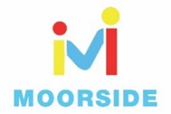 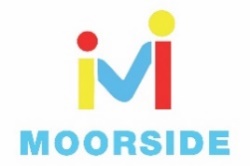 Year 1 Home Learning for WC 8-6-20Maths – White Rose Maths Home Learning – Summer term week 6 taskshttps://whiterosemaths.com/homelearning/year-1/Monday - Lesson 1 – Measure MassWatch the video and answer these questions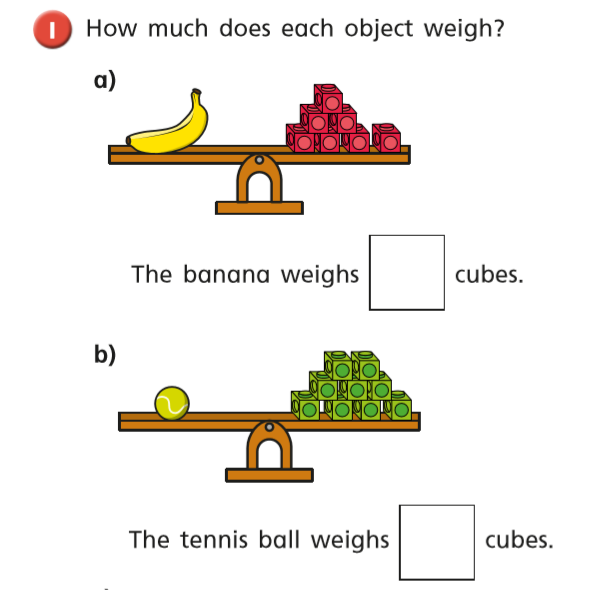 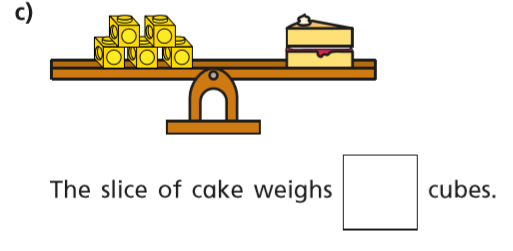 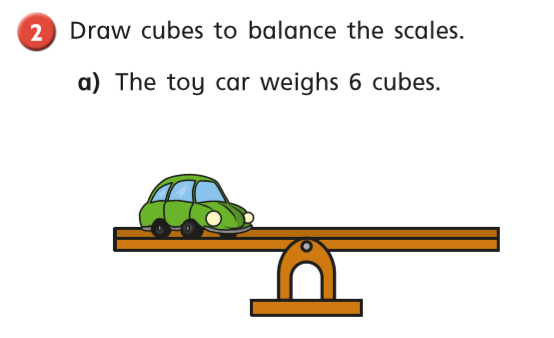 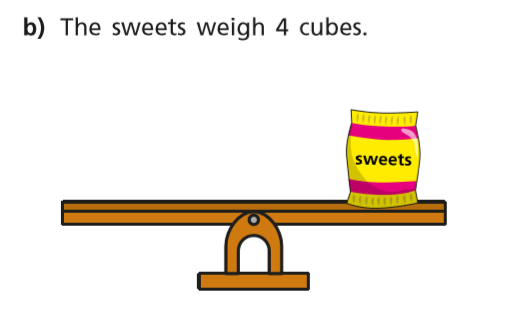 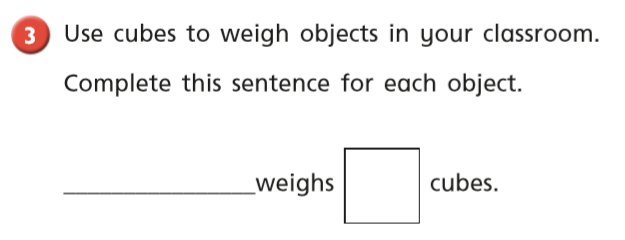 Tuesday Warm up – Play ‘Introduce Weight and Mass Reasoning Game’ on Classroom Secretshttps://kids.classroomsecrets.co.uk/resource/year-1-introduce-weight-and-mass-reasoning-game/White Rose Lesson 2 – Compare Mass   Watch the video and then answer these questions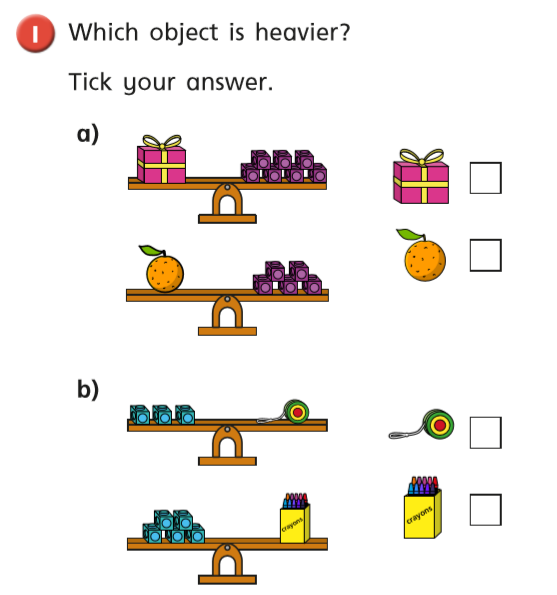 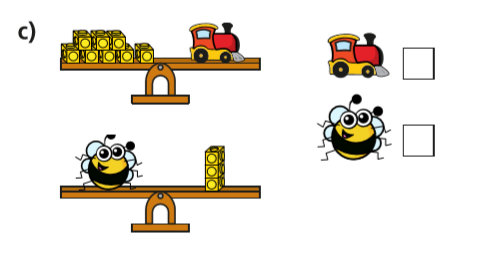 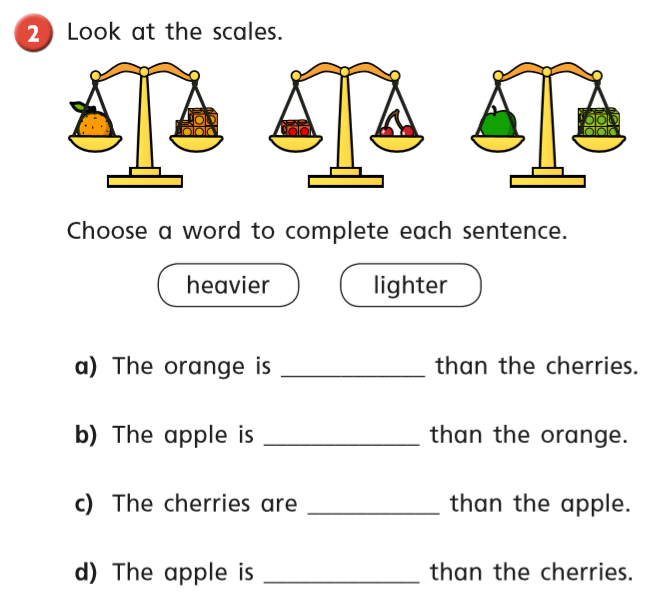 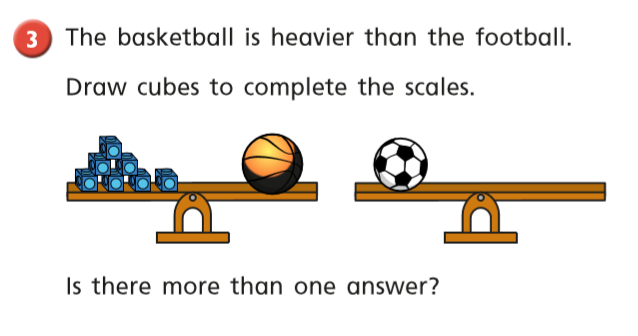 WednesdayWarm up – Play x5 on Top Marks – Hit the Buttonhttps://www.topmarks.co.uk/maths-games/hit-the-buttonWhite Rose Lesson 3 – Introduce Capacity and VolumeWatch the video and then answer these questions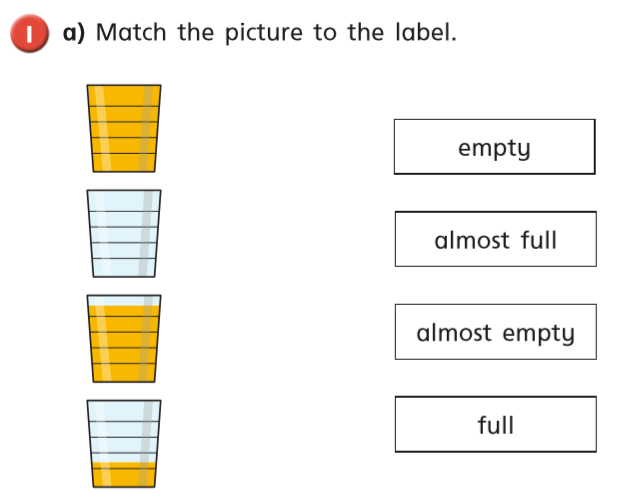 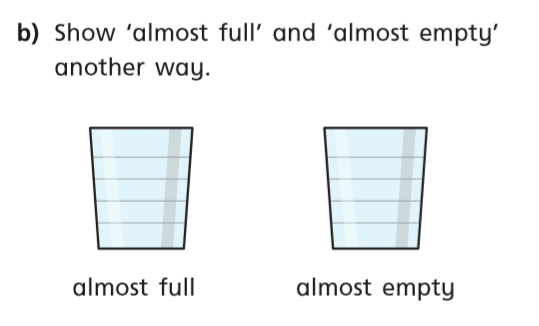 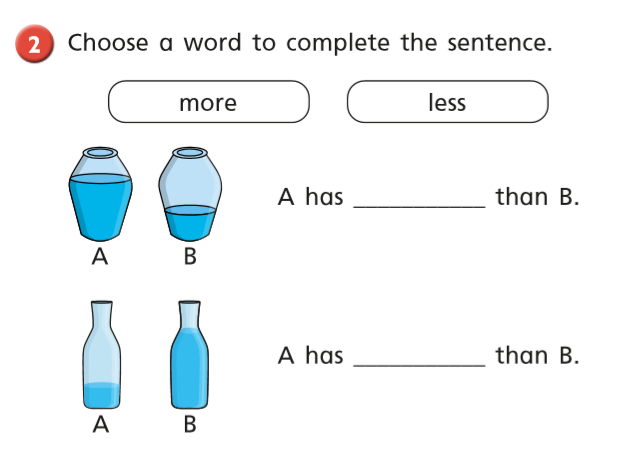 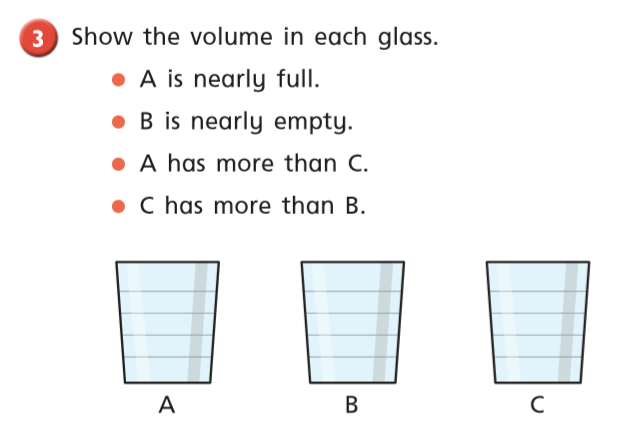 Thursday Warm up – Play ‘Sea-Shack Smash’ on AbacusWhite Rose Lesson 4 – Measure CapacityWatch the video and then answer these questions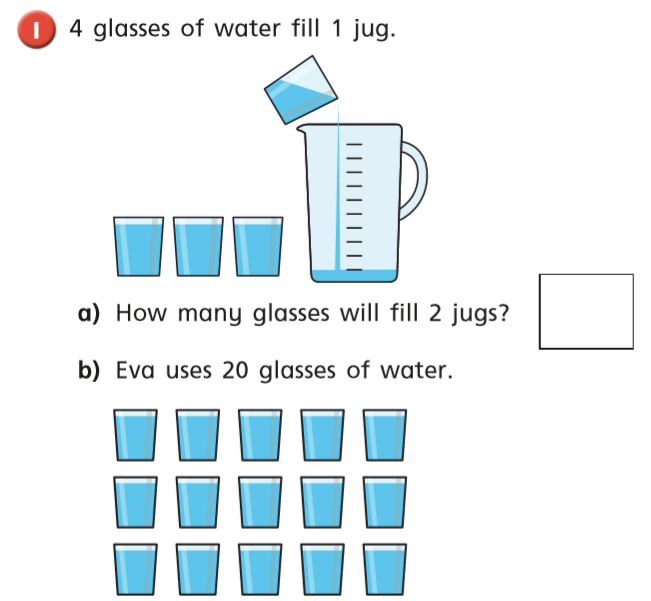 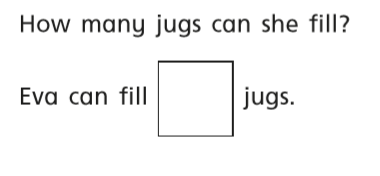 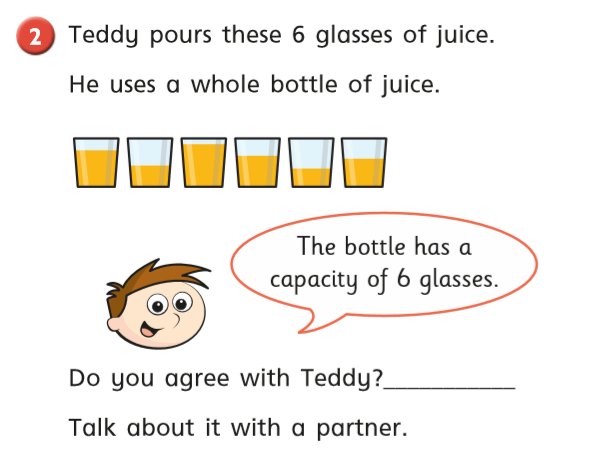 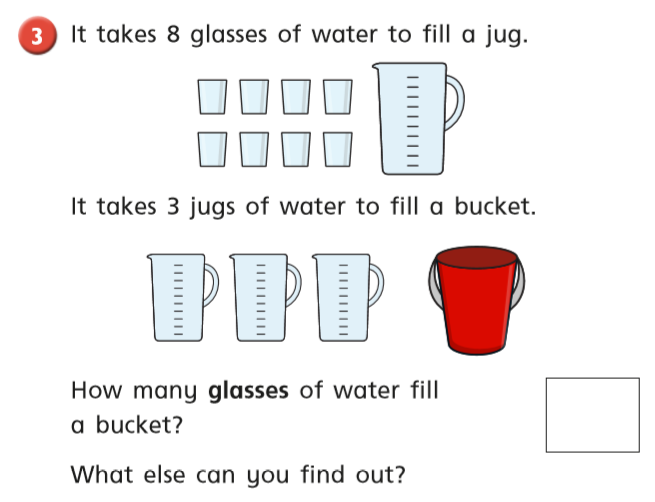 Friday – Warm up – play ‘Number Bonds to 20’ on Topmarkshttps://www.topmarks.co.uk/maths-games/hit-the-buttonPlay Classroom Secrets Maths Game - ‘Number Bonds Reasoning Games’https://kids.classroomsecrets.co.uk/resource/year-1-find-and-make-number-bonds-reasoning-game/Complete the maths activity mat on page 11 and the 2D shape task on page 12.Happy Learning!Miss Ryder  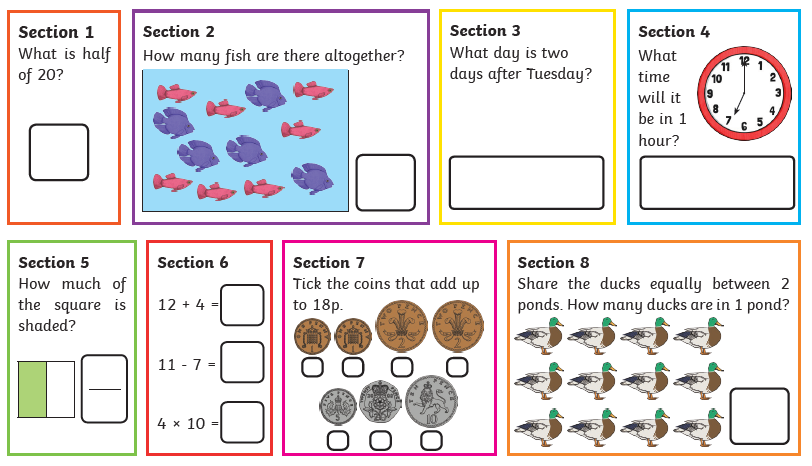 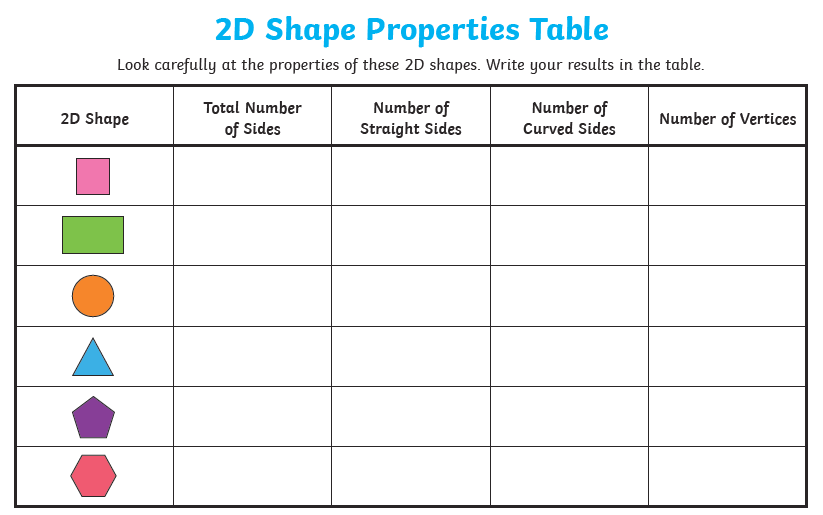 